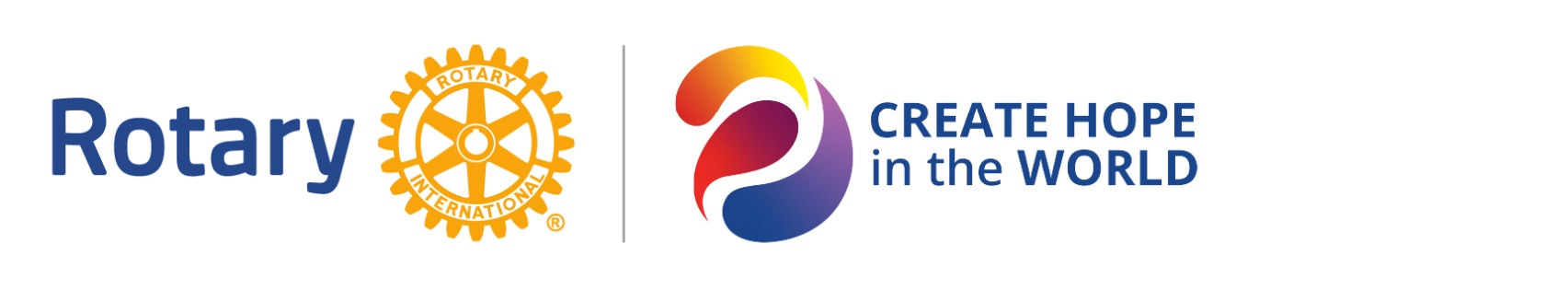 Hanover Rotary Club Notes9/20/23 Weekly MeetingJanice called the meeting to order at 6:47 PM.  Blessing: HollyPledge: Mike SmithAttending Members:   Judson, Michelle, Ken, Janice, Glenn, Holly, Aimee, Arnie, Celeste, Sanjeev, Robert, Clint, Mike Smith, PennyVisiting Rotarians: Guests:  Perry BarberSergeant-at-Arms Report:  Celeste gave a Sergeant-at-Arms report. 14 Hanover Rotarians present with one guest. Celeste gave a joke (What is a tree’s least favorite month? Septimmmmber) and Judson gave background on the origin of the idiom Rule of Thumb which seems archaic now.Happy/Sad Bucks: Holly is happy to see ClintClint is happy? Sad/ because his wife brought home a puppyMike is happy because his dog got a haircut todayJanice is sad because Puppy ate her free bagels from Panera!Rotary Minute: Ken gave a Rotary Minute.  Ken talked about the Club Foundation. Hanover Rotary Club, Inc is the Club version of the RI Foundation. Virginia not for profit 501c3 corporation. There is a Board that manages the business of the Foundation, giving direction to the Foundation and gives oversight to the Foundation’s giving.  Currently we have around $268,000 of assets.  Annually, Shrimp & Suds is the biggest contributor. Most of the money is invested and returns are used for distributions. Some donors include Dolly Parton Imagination Library, Circles RVA, Atlee & Patrick Henry YMCA’s, scholarships for JSRCC students from Hanover.Arnie InterviewGlenn was the focus of the interview. He was born in NYC and his family moved to RVA when he was 2 and then to Cincinnati when he was 15. He went to college in Virginia. He worked at law firm Herschel Fleicher for 33 years but has worked for a small group near Libbie for the past 12 years. He practices commercial law and his hobby is playing golf.Announcements:The Rotary Club of Hanover participated in the Moments of Hope, helping the homeless by distributing much needed clothing especially underwear, Ronald McDonald House providing dinner for parents and families of critically ill children staying in MCV children’s hospital. Janice also helped with building 31 bunk beds with the Sleep in Heavenly Sleep project along with approximately 30 plus other Rotarians from the Greater Richmond area. It was rewarding and successful month of ServiceOctober 13-15 is the District Convention in Newport News. You can attend the entire even or register for the day.Golf Tournament looking for participation at Hanover Golf Club to the Hanover TavernThere are shirts available for volunteers – please contact Janice if you need one.Upcoming DatesSeptember 2023September 30		DacDB workshop at Atlee Library 10:15 a.m.October 2023October 4th		Regular Meeting - Lauren Bell, The Supreme Court NowOctober 11th		No Meeting	October 14th		Community Service: Moments of Hope – Clothing DistributionOctober 12th-15th	DISTRICT CONFERENCE	Marriott Newport NewsOctober 18th		Regular Meeting - Gabby Troutman - Chesapeake Bay FoundationOctober 19th		WORLD POLIO DAY	October 25th		TBD	October 28th		Community Service: TBD	Program:Perry Barber was our speaker. He has been a police officer for 30 years. He is with the Richmond Police Athletic League (PAL). PAL works with kids to keep them fit. They teach sports to kids that they don’t normally play, like lacrosse. They are a non-profit. They have an 8-week summer camp. All the money they receive goes to the kids. He enjoys the inclusiveness of the program.He showed a video about the PALs Summer Camp.After Judson led the Club in the 4-Way Test, Janice adjourned the meeting at 7:32 p.m. 								Michelle Nelms	